Országos Egészségbiztosítási Pénztár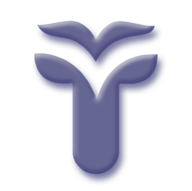 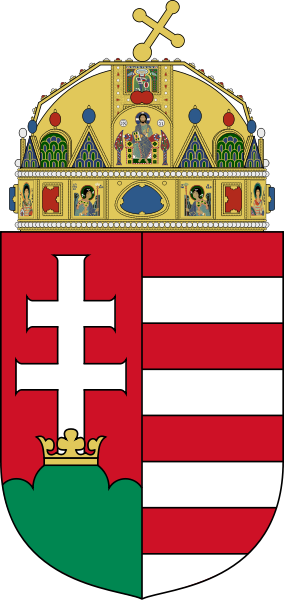 Beszerzési, Üzemeltetési és Vagyongazdálkodási Főosztály1139 Budapest, Váci út 73/a Postacím: 1565 BudapestTelefon: (1) 298-25-09 Fax: (1) 298-25-07Iktatószám: F042/73-50/2015.	Hiv. sz.: -	Tárgy: Kiegészítő tájékoztatás IV-V.	Ügyintéző: Pákozdyné dr. (06(1)350-2001/3243) – dr. Németh Csilla (06(1)350-2001/3232)Melléklet: -Tisztelt Gazdasági Szereplő!Az Országos Egészségbiztosítási Pénztár, mint Ajánlatkérő által „Tételes elszámolás alá eső hematológiai hatóanyagok 2015. november 1-től – 2017. október 31-ig terjedő aktív időszakra szóló beszerzése 6 részben” tárgyú, a közbeszerzésekről szóló 2011. évi CVIII. törvény 109. § (1) bekezdés a) pontja szerinti, keretmegállapodás megkötésére irányuló, hirdetmény közzétételével induló, tárgyalásos közbeszerzési eljárásban – határidőben – újabb kiegészítő tájékoztatás iránti kérelmek érkeztek.A beérkezett kérdésekre a válaszokat – határidőben – az alábbiak szerint adom meg a Kbt. 45. § (2) bekezdése alapján:IV. kérdéssorozat1. kérdés:Az OEP a részvételi felhívás VI.3.22. pontjában rögzítette, hogy az ajánlatkérő a tárgyalás során meghatározza a beszerezni kívánt termék minimális lejárati idejét. Ezzel szemben a keretmegállapodások 13. pontjának harmadik bekezdése és negyedik bekezdésének első mondata egyértelműen tartalmazza, hogy a Termék jótállási (lejárati) ideje a jogszabályban vagy hatósági engedélyben megjelölt idő, illetve, hogy az Eladó köteles gondoskodni arról, hogy a Termék lejárati ideje legalább a mindenkori kiszállítástól számított 12 hónapig terjedjen. Álláspontunk szerint indokolt arra vonatkozó kérdés feltétele, hogy a keretmegállapodások egyértelmű rendelkezéseit is figyelembe véve miként kíván az ajánlatkérő további meghatározást vagy feltételt rögzíteni a lejárati idő vonatkozásában, és adott esetben miként és milyen indokkal kíván eltérni a jogszabályban és a részvételi felhívásban előírt lejárati időtől?1. válasz: A részvételi felhívás VI.3.22) pontja a közbeszerzési eljárásra vonatkozó kiemelendő további információkat tartalmazza. Ezen pont kimondja, hogy Ajánlatkérő a tárgyalás során meghatározza a beszerezni kívánt termék minimális lejárati idejét, azaz a gyógyszerrel szemben a lejárati idő vonatkozásában feltételeket támaszt, amely jelenleg az, hogy a termék lejárati ideje legalább a mindenkori kiszállítástól számított 12 hónapig terjedjen. A tárgyalásos eljáráshoz hozzá tartozik, hogy a lejárati időre vonatkozó konkrét rendelkezéseket tartalmazó keretmegállapodás-tervezetről, annak feltételeiről is tárgyal, tárgyalhat Ajánlatkérő Ajánlattevővel.További feltételt a lejárati idő vonatkozásában Ajánlattevő nem kíván támasztani.2. kérdés:Az OEP a részvételi felhívások II.2.1. pontjában az ajánlatkérő az egyes hatóanyagok keretmennyiségét írta elő, a rabattal kapcsolatban kizárólag az szerepel e pontban, hogy az ajánlatkérő előírja árurabatt adásának kötelezettségét az eljárás ajánlattételi szakaszában, valamennyi részben, a keretmennyiségen felül, mg-ban megadva. A rabatt konkrét mértéke vagy annak százalékos aránya azonban nem szerepel sem a részvételi felhívásokban, sem a dokumentációk III. részében meghatározott műszaki feltételek között. A felhívások VI.3.20. pontja szerint az ajánlatkérő érvénytelenné nyilvánítja az ajánlatot, amennyiben az ajánlattevő nem ajánl meg árurabattot. Figyelemmel azonban arra, hogy az ajánlatkérő bírálati szempontként a legalacsonyabb összegű ellenszolgáltatás szempontját jelölte meg, álláspontunk szerint indokolt arra vonatkozó kérdés feltétele, hogy az ajánlatkérő miként kívánja értékelni a keretmennyiségen felüli rabattot a legalacsonyabb összegű ellenszolgáltatás mint bírálati szempont alapján?2. válasz: A Részvételi szakaszban nem értelmezhető kérdés, azonban jelezzük, hogy Ajánlatkérő a legalacsonyabb összegű ellenszolgáltatás alapján bírálja el az Ajánlatokat, az Ajánlattételi felhívásban részletezett szabályok szerint. V. kérdéssorozat1. kérdés:A Részvételi dokumentációban Ajánlatkérő által rendelkezésre bocsátott Részvételi adatlap mintában (RD 2. sz. melléklet) az alábbi szerepel:Kérjük Tisztelt Ajánlatkérő szíves tájékoztatását arra vonatkozóan, hogy tehető-e érvényes Részvételi jelentkezés, ha a Részvételi jelentkező által benyújtásra kerülő Részvételi adatlapon csak a Rész száma, és a hatóanyag neve kerül feltüntetésre? 1. válasz: Igen, a közbeszerzési eljárás részvételi szakaszában, tekintve, hogy itt ajánlattételére nem, csak részvételre jelentkezésre kerül sor, Részvételre jelentkező a készítmény megjelölése nélkül is tehet érvényes részvételre jelentkezést.2. kérdés:A Részvételi dokumentáció részét képező keretmegállapodás tervezetek 1. számú melléklete az alábbiakat tartalmazza:„A megrendelt mennyiség a Keretmegállapodásban foglaltaknak megfelelően tartalmazza az árut, a felhasználáshoz esetlegesen szükséges szereléket, valamint a Keretmegállapodásos mennyiségben foglalt, és a Keretmegállapodásos mennyiségen felül adott rabattot is.”A keretmegállapodás tervezetek 6./ pontjának 4. bekezdésében az alábbi szerepel:„A Felek rögzítik, hogy az Eladó a Szolgáltatók egyedi megrendeléseit úgy teljesíti, hogy a megrendelés szerinti leszállított mennyiség tartalmazza a mennyiségarányos, a Keretmegállapodás szerinti keretmennyiségen felüli rabattot is.”Kérjük Tisztelt Ajánlatkérőt, hogy a keretmegállapodás tervezetek 1. számú mellékletét képező „MEGRENDELŐ”-t - a keretmegállapodás tervezetekben foglaltakkal összhangban - az alábbiak szerint pontosítani szíveskedjen:„A megrendelt mennyiség a Keretmegállapodásban foglaltaknak megfelelően tartalmazza az árut, a felhasználáshoz esetlegesen szükséges szereléket, valamint a Keretmegállapodásos mennyiségben foglalt, és a Keretmegállapodásos mennyiségen felül a megrendelt mennyiséghez mennyiségarányosan adott rabattot is.”2. válasz: A keretmegállpodás-tervezetek idézett pontja és az azok 1. számú mellékletét képező „Megrendelő”-k hivatkozott rendelkezése álláspontunk szerint összhangban vannak egymással, ezért a Megrendelő tartalmának módosítását jelenleg nem tartjuk indokoltnak. Felhívjuk a szíves figyelmet ugyanakkor arra, hogy a keretmegállapodás véglegesítésére az eljárás ajánlattételi szakaszában, a tárgyalások során kerül sor.Budapest, 2015. szeptember 30.Tisztelettel:           Gacsályi Bélafőosztályvezető-helyettesRész száma/ Hatóanyag megnevezéseKészítmény megnevezése (adott esetben)